Name:                                                                         Date:                                

3rd Grade Common Assessment 3rd 9 Weeks Week 2Question 24 0f 34 Which sentence is written correctly? A On Independence Day, we’ll be in washington, d.c.! B On independence day, we’ll be in Washington, D.C.! C On Independence Day, we’ll be in Washington, D.C.! D On independence Day, we’ll be in washington, d.c.! Question 25 of 34 Which sentence is divided correctly into its subject and predicate? A The shiny black kitten licks / his clean, soft fur. B Stars are shining / in the midnight sky. C A tall tree stands in the / middle of the park.D Five small children / dance to the lively music.Question 26 of 34 Which group of words is in alphabetical order?A banana, bargain, bath, base B fan, faint, fasten, fault C necklace, net, neat, ninetyD roast, robber, robe, roosterQuestion 27 of 34Read this part of a sentence. My cousin Jamie and I _______ Which of these could NOT be used to complete this sentence? A built a sandcastle at the beach.B live on the same street.C at school in the afternoon.D like to play at the park.Question 28 0f 34Read this part of a sentence. My dog can sleep through _______ What is the correct way to write the missing part of the sentence? A engines, blasting, timers, beeping and doorbells, ringing. B engines blasting timers, beeping, and, doorbells ringing. C engines blasting, timers beeping, and doorbells ringing. D engines blasting timers, beeping and doorbells ringing.Question 29 of 34Read this sentence. Some people enjoys getting up early each morning. What is the correct way to write the underlined words?A people is enjoying B people enjoy C people has enjoyed D Leave as is.Question 30 of 34Read this sentence. The valley quail is a plump, gray bird that is smaller than a pigeon. Between which guide words is the word plump found in a dictionary? A plain – plugB plow – plusC pound – prepareD pull – purpleQuestion 31 of 34Read this sentence. It is also called the valley quail. What is the correct way to shorten the underlined words? A Its B It’s C I’ts D Its’Question 32 of 34Read this sentence. They live in woods deserts parks, and grassy valleys. Which is the correct way to punctuate the underlined items in this sentence? A woods, deserts, parks, and, B woods, deserts parks, and C woods deserts, parks, and D woods, deserts, parks, andQuestion 33 of 34What is the correct way to write this sentence?A They live in Santa Fe. New Mexico.B They live in Santa Fe, New Mexico.C They live in Santa Fe New Mexico.D They live in Santa Fe: New Mexico.Question 34 of 34Read this sentence. The Rose Parade, which is held on new year’s day, is very different from the Great Circus Parade. What is the correct capitalization of the underlined words from the sentence in the box? A New year’s day B New Year’s day C New Year’s Day D new Year’s DayAnswer Key A              33. BD               34. CDCACDABCAACDBAABDCDAACDDCCBBBDQuestion 1 of 34Question 1 of 34Question 1 of 34Question 1 of 34Question 1 of 34Which sentence is written correctly?Which sentence is written correctly?Which sentence is written correctly?Which sentence is written correctly?Which sentence is written correctly?A.There are seven benches in the park for walkers to sit on and rest.There are seven benches in the park for walkers to sit on and rest.B.There is seven benches in the park for walkers to sit on and rest.There is seven benches in the park for walkers to sit on and rest.C.There are seven benchs in the park for walkers to set on and rest.There are seven benchs in the park for walkers to set on and rest.D.There are seven benches in the park for walkers to sat on and rest.There are seven benches in the park for walkers to sat on and rest.Question 2 of 34Question 2 of 34Question 2 of 34Question 2 of 34Question 2 of 34Choose the sentence that is written correctly.Choose the sentence that is written correctly.Choose the sentence that is written correctly.Choose the sentence that is written correctly.Choose the sentence that is written correctly.A.She play basketball.She play basketball.B.They laughs at the girl's joke.They laughs at the girl's joke.C.The cat drink the milk.The cat drink the milk.D.That man walks very fast.That man walks very fast.Question 3 of 34Question 3 of 34Question 3 of 34Question 3 of 34Question 3 of 34In which sentence is the underlined word used correctly? In which sentence is the underlined word used correctly? In which sentence is the underlined word used correctly? In which sentence is the underlined word used correctly? In which sentence is the underlined word used correctly? A.Pumas are large wild cats; there native to North America. Pumas are large wild cats; there native to North America. B.Mother pumas are very protective of they're young, which are called kittens. Mother pumas are very protective of they're young, which are called kittens. C.Pumas are not endangered in the United States, but their protected in most areas.Pumas are not endangered in the United States, but their protected in most areas.D.Florida was once home to many pumas, but only a few live there now.Florida was once home to many pumas, but only a few live there now.Question 4 of 34Question 4 of 34Question 4 of 34Question 4 of 34Question 4 of 34Karen was attractive. Choose the suffix in the word attractive. Karen was attractive. Choose the suffix in the word attractive. Karen was attractive. Choose the suffix in the word attractive. Karen was attractive. Choose the suffix in the word attractive. Karen was attractive. Choose the suffix in the word attractive. A.attractattractB.attattC.iveiveD.tracttractQuestion 5 of 34Question 5 of 34Question 5 of 34Question 5 of 34Question 5 of 34Which word has the same beginning sound as write?Which word has the same beginning sound as write?Which word has the same beginning sound as write?Which word has the same beginning sound as write?Which word has the same beginning sound as write?A.reallyreallyB.weatherweatherC.whitewhiteD.brightbrightQuestion 6 of 34Question 6 of 34Question 6 of 34Question 6 of 34Question 6 of 34Choose the word that completes the sentence correctly.Choose the word that completes the sentence correctly.Choose the word that completes the sentence correctly.Choose the word that completes the sentence correctly.Choose the word that completes the sentence correctly.Smokey the Bear teaches us about fire _______.Smokey the Bear teaches us about fire _______.Smokey the Bear teaches us about fire _______.Smokey the Bear teaches us about fire _______.Smokey the Bear teaches us about fire _______.A.prevensionprevensionB.prevenshunprevenshunC.preventionpreventionD.preventinpreventinQuestion 7 of 34Question 7 of 34Question 7 of 34Question 7 of 34Question 7 of 34When listening to someone speak, all of these are good things to do except _____.When listening to someone speak, all of these are good things to do except _____.When listening to someone speak, all of these are good things to do except _____.When listening to someone speak, all of these are good things to do except _____.When listening to someone speak, all of these are good things to do except _____.A.facing the person who is speaking to youfacing the person who is speaking to youB.asking questions when the person is finished talking asking questions when the person is finished talking C.remembering not to interrupt while the person is speakingremembering not to interrupt while the person is speakingD.talking at the same time as the person speaking to youtalking at the same time as the person speaking to youQuestion 8 of 34Question 8 of 34Question 8 of 34Question 8 of 34Question 8 of 34Which sentence belongs in the blank? ________________________________. We saw cows and pigs. We got to feed the chickens and the baby calf. We saw the horses in the barn. It was a wonderful day!Which sentence belongs in the blank? ________________________________. We saw cows and pigs. We got to feed the chickens and the baby calf. We saw the horses in the barn. It was a wonderful day!Which sentence belongs in the blank? ________________________________. We saw cows and pigs. We got to feed the chickens and the baby calf. We saw the horses in the barn. It was a wonderful day!Which sentence belongs in the blank? ________________________________. We saw cows and pigs. We got to feed the chickens and the baby calf. We saw the horses in the barn. It was a wonderful day!Which sentence belongs in the blank? ________________________________. We saw cows and pigs. We got to feed the chickens and the baby calf. We saw the horses in the barn. It was a wonderful day!A.Today we went on a field trip to a farmToday we went on a field trip to a farmB.We went on a trip to the zooWe went on a trip to the zooC.Last week we flew on an airplaneLast week we flew on an airplaneD.Yesterday we rode to bus to schoolYesterday we rode to bus to schoolQuestion 9 of 34Question 9 of 34Question 9 of 34Question 9 of 34Question 9 of 34Which sentence fits in the blank? All the children from the neighborhood were gathered for the big event, the bike race through the park. Some of the adults had laid out a course for the race. ______________________________. All the children had on their helmets and pads. They found the starting line and got ready. The whistle blew and they were off!Which sentence fits in the blank? All the children from the neighborhood were gathered for the big event, the bike race through the park. Some of the adults had laid out a course for the race. ______________________________. All the children had on their helmets and pads. They found the starting line and got ready. The whistle blew and they were off!Which sentence fits in the blank? All the children from the neighborhood were gathered for the big event, the bike race through the park. Some of the adults had laid out a course for the race. ______________________________. All the children had on their helmets and pads. They found the starting line and got ready. The whistle blew and they were off!Which sentence fits in the blank? All the children from the neighborhood were gathered for the big event, the bike race through the park. Some of the adults had laid out a course for the race. ______________________________. All the children had on their helmets and pads. They found the starting line and got ready. The whistle blew and they were off!Which sentence fits in the blank? All the children from the neighborhood were gathered for the big event, the bike race through the park. Some of the adults had laid out a course for the race. ______________________________. All the children had on their helmets and pads. They found the starting line and got ready. The whistle blew and they were off!A.The children love to fly kites in the parkThe children love to fly kites in the parkB.They would ride through the open fields and the woods for two milesThey would ride through the open fields and the woods for two milesC.The dogs ran after the new cat in the neighbohoodThe dogs ran after the new cat in the neighbohoodD.My bike is pink with purple streamers on the handleMy bike is pink with purple streamers on the handleQuestion 10 of 34Question 10 of 34Question 10 of 34Question 10 of 34Question 10 of 34Lewis is a carpenter. He uses many types of tools in building houses for people. He goes to the gym before work each morning. Hammers, saws, and levels are just some of the tools he uses. Which sentence does not belong in the paragraph?Lewis is a carpenter. He uses many types of tools in building houses for people. He goes to the gym before work each morning. Hammers, saws, and levels are just some of the tools he uses. Which sentence does not belong in the paragraph?Lewis is a carpenter. He uses many types of tools in building houses for people. He goes to the gym before work each morning. Hammers, saws, and levels are just some of the tools he uses. Which sentence does not belong in the paragraph?Lewis is a carpenter. He uses many types of tools in building houses for people. He goes to the gym before work each morning. Hammers, saws, and levels are just some of the tools he uses. Which sentence does not belong in the paragraph?Lewis is a carpenter. He uses many types of tools in building houses for people. He goes to the gym before work each morning. Hammers, saws, and levels are just some of the tools he uses. Which sentence does not belong in the paragraph?A.Hammers, saws, and levels are just some of the tools he uses.Hammers, saws, and levels are just some of the tools he uses.B.Lewis is a carpenter.Lewis is a carpenter.C.He goes to the gym before work each morning.He goes to the gym before work each morning.D.He uses many types of tools in building houses for people.He uses many types of tools in building houses for people.Question 11 of 34Question 11 of 34Question 11 of 34Question 11 of 34Question 11 of 34Ryan wants to write a story about fishing. He made a web to organize his ideas.Ryan wants to write a story about fishing. He made a web to organize his ideas.Ryan wants to write a story about fishing. He made a web to organize his ideas.Ryan wants to write a story about fishing. He made a web to organize his ideas.Ryan wants to write a story about fishing. He made a web to organize his ideas.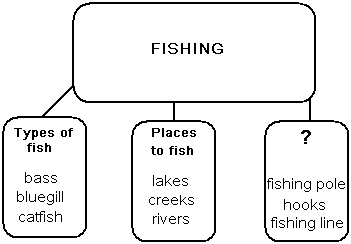 Choose the best topic to complete the story web.Choose the best topic to complete the story web.Choose the best topic to complete the story web.Choose the best topic to complete the story web.Choose the best topic to complete the story web.A.Equipment NeededEquipment NeededB.Fish To CatchFish To CatchC.Ocean FloorOcean FloorD.Bait HookBait HookQuestion 12 of 34Question 12 of 34Question 12 of 34Question 12 of 34Question 12 of 34Study the thermometer. What number should be located at the arrow? 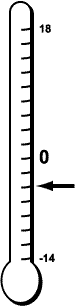 Study the thermometer. What number should be located at the arrow? Study the thermometer. What number should be located at the arrow? Study the thermometer. What number should be located at the arrow? Study the thermometer. What number should be located at the arrow? A.-4-4B.-3-3C.-1-1D.44Question 13 of 34Question 13 of 34Question 13 of 34Question 13 of 34Question 13 of 34Leah is writing a report about Tanzania, a country in Africa. What should she use to find the most detailed information about Tanzania?Leah is writing a report about Tanzania, a country in Africa. What should she use to find the most detailed information about Tanzania?Leah is writing a report about Tanzania, a country in Africa. What should she use to find the most detailed information about Tanzania?Leah is writing a report about Tanzania, a country in Africa. What should she use to find the most detailed information about Tanzania?Leah is writing a report about Tanzania, a country in Africa. What should she use to find the most detailed information about Tanzania?A.a dictionarya dictionaryB.a globea globeC.an encyclopediaan encyclopediaD.a telephone directorya telephone directoryQuestion 14 of 34Question 14 of 34Question 14 of 34Question 14 of 34Question 14 of 34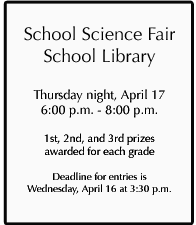 When is the deadline for entries?When is the deadline for entries?When is the deadline for entries?When is the deadline for entries?When is the deadline for entries?A.Thursday, April 17 at 6:00PMThursday, April 17 at 6:00PMB.Monday, April 14 at 7:00PMMonday, April 14 at 7:00PMC.Saturday, May 8 at 4:00PMSaturday, May 8 at 4:00PMD.Wednesday, April 16 at 3:30PMWednesday, April 16 at 3:30PMQuestion 15 of 34Question 15 of 34Question 15 of 34Question 15 of 34Question 15 of 34Wondrous Water This is a substance that is so magical it can change its shape and still be refreshing! Water is one of the only substances that can become each of the three states of matter. First, it takes on a solid form when it reaches 32 degrees Fahrenheit. The molecules slow down and the liquid freezes into its solid form. Next, the refreshing form of liquid water is something that no one can live without. Our bodies depend on the beneficial properties of water to stay hydrated and healthy. A person needs to drink water each day to keep their organs functioning properly, and skin moist and elastic for ease in movement. Finally, water takes on a gaseous state when it is heated on the stove or by the sun. The molecules begin to race quickly around and the water becomes light and difficult to see. Water evaporates into the atmosphere, in this form, adding to the water cycle. In conclusion, whether a person is drinking, ice skating, inhaling its medicinal gases, or swimming in it, water is a substance that our bodies just can't live without! Wondrous Water This is a substance that is so magical it can change its shape and still be refreshing! Water is one of the only substances that can become each of the three states of matter. First, it takes on a solid form when it reaches 32 degrees Fahrenheit. The molecules slow down and the liquid freezes into its solid form. Next, the refreshing form of liquid water is something that no one can live without. Our bodies depend on the beneficial properties of water to stay hydrated and healthy. A person needs to drink water each day to keep their organs functioning properly, and skin moist and elastic for ease in movement. Finally, water takes on a gaseous state when it is heated on the stove or by the sun. The molecules begin to race quickly around and the water becomes light and difficult to see. Water evaporates into the atmosphere, in this form, adding to the water cycle. In conclusion, whether a person is drinking, ice skating, inhaling its medicinal gases, or swimming in it, water is a substance that our bodies just can't live without! Wondrous Water This is a substance that is so magical it can change its shape and still be refreshing! Water is one of the only substances that can become each of the three states of matter. First, it takes on a solid form when it reaches 32 degrees Fahrenheit. The molecules slow down and the liquid freezes into its solid form. Next, the refreshing form of liquid water is something that no one can live without. Our bodies depend on the beneficial properties of water to stay hydrated and healthy. A person needs to drink water each day to keep their organs functioning properly, and skin moist and elastic for ease in movement. Finally, water takes on a gaseous state when it is heated on the stove or by the sun. The molecules begin to race quickly around and the water becomes light and difficult to see. Water evaporates into the atmosphere, in this form, adding to the water cycle. In conclusion, whether a person is drinking, ice skating, inhaling its medicinal gases, or swimming in it, water is a substance that our bodies just can't live without! Wondrous Water This is a substance that is so magical it can change its shape and still be refreshing! Water is one of the only substances that can become each of the three states of matter. First, it takes on a solid form when it reaches 32 degrees Fahrenheit. The molecules slow down and the liquid freezes into its solid form. Next, the refreshing form of liquid water is something that no one can live without. Our bodies depend on the beneficial properties of water to stay hydrated and healthy. A person needs to drink water each day to keep their organs functioning properly, and skin moist and elastic for ease in movement. Finally, water takes on a gaseous state when it is heated on the stove or by the sun. The molecules begin to race quickly around and the water becomes light and difficult to see. Water evaporates into the atmosphere, in this form, adding to the water cycle. In conclusion, whether a person is drinking, ice skating, inhaling its medicinal gases, or swimming in it, water is a substance that our bodies just can't live without! Wondrous Water This is a substance that is so magical it can change its shape and still be refreshing! Water is one of the only substances that can become each of the three states of matter. First, it takes on a solid form when it reaches 32 degrees Fahrenheit. The molecules slow down and the liquid freezes into its solid form. Next, the refreshing form of liquid water is something that no one can live without. Our bodies depend on the beneficial properties of water to stay hydrated and healthy. A person needs to drink water each day to keep their organs functioning properly, and skin moist and elastic for ease in movement. Finally, water takes on a gaseous state when it is heated on the stove or by the sun. The molecules begin to race quickly around and the water becomes light and difficult to see. Water evaporates into the atmosphere, in this form, adding to the water cycle. In conclusion, whether a person is drinking, ice skating, inhaling its medicinal gases, or swimming in it, water is a substance that our bodies just can't live without! What does the word evaporate mean?What does the word evaporate mean?What does the word evaporate mean?What does the word evaporate mean?What does the word evaporate mean?A.change into a solidchange into a solidB.change into a gaschange into a gasC.change into a liquidchange into a liquidD.change into a moleculechange into a moleculeQuestion 16 of 34Question 16 of 34Question 16 of 34Question 16 of 34Question 16 of 34Tiffany cannot find her new sneakers, so she will _______________________.Tiffany cannot find her new sneakers, so she will _______________________.Tiffany cannot find her new sneakers, so she will _______________________.Tiffany cannot find her new sneakers, so she will _______________________.Tiffany cannot find her new sneakers, so she will _______________________.Which of these possible outcomes or effects is the best match for this sentence?Which of these possible outcomes or effects is the best match for this sentence?Which of these possible outcomes or effects is the best match for this sentence?Which of these possible outcomes or effects is the best match for this sentence?Which of these possible outcomes or effects is the best match for this sentence?A.wear her old sneakerswear her old sneakersB.write a new storywrite a new storyC.walk to schoolwalk to schoolD.plant a flower seedplant a flower seedQuestion 17 of 34Question 17 of 34Question 17 of 34Question 17 of 34Question 17 of 34A Greek MythPegasus was a magical horse in Greek myths. He had a beautiful set of white wings. He was able to fly. Other horses were only able to run. He belonged to a Greek goddess named Minerva. She searched for many years for a human who could ride Pegasus. No one had enough skill. They kept falling off.One day Minerva met a young prince. This prince, named Bellerophon, was trying to destroy a monster for the king of Lycia. Bellerophon asked Minerva for help in getting rid of the monster that was eating up all the food and cows in the kingdom. Minerva gave the prince a magic bridle made of gold. He could use this to ride Pegasus. Together Bellerophon and Pegasus got rid of the monster.A Greek MythPegasus was a magical horse in Greek myths. He had a beautiful set of white wings. He was able to fly. Other horses were only able to run. He belonged to a Greek goddess named Minerva. She searched for many years for a human who could ride Pegasus. No one had enough skill. They kept falling off.One day Minerva met a young prince. This prince, named Bellerophon, was trying to destroy a monster for the king of Lycia. Bellerophon asked Minerva for help in getting rid of the monster that was eating up all the food and cows in the kingdom. Minerva gave the prince a magic bridle made of gold. He could use this to ride Pegasus. Together Bellerophon and Pegasus got rid of the monster.A Greek MythPegasus was a magical horse in Greek myths. He had a beautiful set of white wings. He was able to fly. Other horses were only able to run. He belonged to a Greek goddess named Minerva. She searched for many years for a human who could ride Pegasus. No one had enough skill. They kept falling off.One day Minerva met a young prince. This prince, named Bellerophon, was trying to destroy a monster for the king of Lycia. Bellerophon asked Minerva for help in getting rid of the monster that was eating up all the food and cows in the kingdom. Minerva gave the prince a magic bridle made of gold. He could use this to ride Pegasus. Together Bellerophon and Pegasus got rid of the monster.A Greek MythPegasus was a magical horse in Greek myths. He had a beautiful set of white wings. He was able to fly. Other horses were only able to run. He belonged to a Greek goddess named Minerva. She searched for many years for a human who could ride Pegasus. No one had enough skill. They kept falling off.One day Minerva met a young prince. This prince, named Bellerophon, was trying to destroy a monster for the king of Lycia. Bellerophon asked Minerva for help in getting rid of the monster that was eating up all the food and cows in the kingdom. Minerva gave the prince a magic bridle made of gold. He could use this to ride Pegasus. Together Bellerophon and Pegasus got rid of the monster.A Greek MythPegasus was a magical horse in Greek myths. He had a beautiful set of white wings. He was able to fly. Other horses were only able to run. He belonged to a Greek goddess named Minerva. She searched for many years for a human who could ride Pegasus. No one had enough skill. They kept falling off.One day Minerva met a young prince. This prince, named Bellerophon, was trying to destroy a monster for the king of Lycia. Bellerophon asked Minerva for help in getting rid of the monster that was eating up all the food and cows in the kingdom. Minerva gave the prince a magic bridle made of gold. He could use this to ride Pegasus. Together Bellerophon and Pegasus got rid of the monster.Which of the following happened after the king of Lycia asked Bellerophon for his help in destroying the monster?Which of the following happened after the king of Lycia asked Bellerophon for his help in destroying the monster?Which of the following happened after the king of Lycia asked Bellerophon for his help in destroying the monster?Which of the following happened after the king of Lycia asked Bellerophon for his help in destroying the monster?Which of the following happened after the king of Lycia asked Bellerophon for his help in destroying the monster?A.Minerva gave Bellerophon a bridle.Minerva gave Bellerophon a bridle.B.Minerva got Pegasus.Minerva got Pegasus.C.Minerva met Bellerophon.Minerva met Bellerophon.D.Pegasus grew wings.Pegasus grew wings.Question 18 of 34Question 18 of 34Question 18 of 34Question 18 of 34Question 18 of 341. When the cake was done, Mom carefully placed thirty candles on top. 2. As soon as Dad left for work, Mom started baking. 3. When I saw Dad turning into the driveway, I shouted, "Quick! Everyone hide!" 4. While the cake was cooking, she wrapped the gifts in bright paper with curly ribbons on top. 1. When the cake was done, Mom carefully placed thirty candles on top. 2. As soon as Dad left for work, Mom started baking. 3. When I saw Dad turning into the driveway, I shouted, "Quick! Everyone hide!" 4. While the cake was cooking, she wrapped the gifts in bright paper with curly ribbons on top. 1. When the cake was done, Mom carefully placed thirty candles on top. 2. As soon as Dad left for work, Mom started baking. 3. When I saw Dad turning into the driveway, I shouted, "Quick! Everyone hide!" 4. While the cake was cooking, she wrapped the gifts in bright paper with curly ribbons on top. 1. When the cake was done, Mom carefully placed thirty candles on top. 2. As soon as Dad left for work, Mom started baking. 3. When I saw Dad turning into the driveway, I shouted, "Quick! Everyone hide!" 4. While the cake was cooking, she wrapped the gifts in bright paper with curly ribbons on top. 1. When the cake was done, Mom carefully placed thirty candles on top. 2. As soon as Dad left for work, Mom started baking. 3. When I saw Dad turning into the driveway, I shouted, "Quick! Everyone hide!" 4. While the cake was cooking, she wrapped the gifts in bright paper with curly ribbons on top. The sentences of the story above are out of order. Using the numbers, put the sentences in order. The sentences of the story above are out of order. Using the numbers, put the sentences in order. The sentences of the story above are out of order. Using the numbers, put the sentences in order. The sentences of the story above are out of order. Using the numbers, put the sentences in order. The sentences of the story above are out of order. Using the numbers, put the sentences in order. A.1, 2, 3, 41, 2, 3, 4B.2, 4, 1, 32, 4, 1, 3C.2, 1, 4, 32, 1, 4, 3D.2, 3, 4, 12, 3, 4, 1Question 19 of 34Question 19 of 34Question 19 of 34Question 19 of 34Question 19 of 34William Penn was a young man living in England in the 1600s. He did not like his country's laws. The law forced William to go to the Church of England. Those who did not go to the Church of England were put in jail. William did not want to go to that church. He wanted to be a Quaker. The Quakers were The Society of Friends. Quakers felt that all people should be treated the same. They were put in jail for this belief. William came from a rich family. His father loaned money to the King of England. When William's father died, William went to the king. William said he didn't want the money. He wanted land in the New Country. This New Country was America. The King gave William the land. William traveled to America. Many people went with him to start new lives with religious freedom. They followed their Quaker beliefs without going to jail. William wanted to give this land a special name. He named it after his father and called it Penn's Woods. Today we call it Pennsylvania. William Penn was a young man living in England in the 1600s. He did not like his country's laws. The law forced William to go to the Church of England. Those who did not go to the Church of England were put in jail. William did not want to go to that church. He wanted to be a Quaker. The Quakers were The Society of Friends. Quakers felt that all people should be treated the same. They were put in jail for this belief. William came from a rich family. His father loaned money to the King of England. When William's father died, William went to the king. William said he didn't want the money. He wanted land in the New Country. This New Country was America. The King gave William the land. William traveled to America. Many people went with him to start new lives with religious freedom. They followed their Quaker beliefs without going to jail. William wanted to give this land a special name. He named it after his father and called it Penn's Woods. Today we call it Pennsylvania. William Penn was a young man living in England in the 1600s. He did not like his country's laws. The law forced William to go to the Church of England. Those who did not go to the Church of England were put in jail. William did not want to go to that church. He wanted to be a Quaker. The Quakers were The Society of Friends. Quakers felt that all people should be treated the same. They were put in jail for this belief. William came from a rich family. His father loaned money to the King of England. When William's father died, William went to the king. William said he didn't want the money. He wanted land in the New Country. This New Country was America. The King gave William the land. William traveled to America. Many people went with him to start new lives with religious freedom. They followed their Quaker beliefs without going to jail. William wanted to give this land a special name. He named it after his father and called it Penn's Woods. Today we call it Pennsylvania. William Penn was a young man living in England in the 1600s. He did not like his country's laws. The law forced William to go to the Church of England. Those who did not go to the Church of England were put in jail. William did not want to go to that church. He wanted to be a Quaker. The Quakers were The Society of Friends. Quakers felt that all people should be treated the same. They were put in jail for this belief. William came from a rich family. His father loaned money to the King of England. When William's father died, William went to the king. William said he didn't want the money. He wanted land in the New Country. This New Country was America. The King gave William the land. William traveled to America. Many people went with him to start new lives with religious freedom. They followed their Quaker beliefs without going to jail. William wanted to give this land a special name. He named it after his father and called it Penn's Woods. Today we call it Pennsylvania. William Penn was a young man living in England in the 1600s. He did not like his country's laws. The law forced William to go to the Church of England. Those who did not go to the Church of England were put in jail. William did not want to go to that church. He wanted to be a Quaker. The Quakers were The Society of Friends. Quakers felt that all people should be treated the same. They were put in jail for this belief. William came from a rich family. His father loaned money to the King of England. When William's father died, William went to the king. William said he didn't want the money. He wanted land in the New Country. This New Country was America. The King gave William the land. William traveled to America. Many people went with him to start new lives with religious freedom. They followed their Quaker beliefs without going to jail. William wanted to give this land a special name. He named it after his father and called it Penn's Woods. Today we call it Pennsylvania. Why did William Penn and his friends come to America?Why did William Penn and his friends come to America?Why did William Penn and his friends come to America?Why did William Penn and his friends come to America?Why did William Penn and his friends come to America?A.to find a new jobto find a new jobB.for freedom of speechfor freedom of speechC.to see a new countryto see a new countryD.to find religious freedomto find religious freedomQuestion 20 of 34Question 20 of 34Question 20 of 34Question 20 of 34Question 20 of 34Which of the following statements is true, based on the information in the Venn diagram? 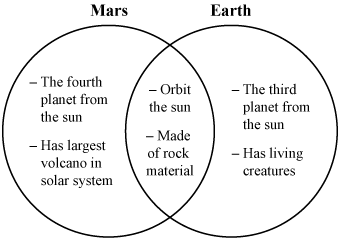 Which of the following statements is true, based on the information in the Venn diagram? Which of the following statements is true, based on the information in the Venn diagram? Which of the following statements is true, based on the information in the Venn diagram? Which of the following statements is true, based on the information in the Venn diagram? A.Earth and Mars both have living creaturesEarth and Mars both have living creaturesB.only planet Earth is made of rock materialsonly planet Earth is made of rock materialsC.Earth and Mars are made of rock materialsEarth and Mars are made of rock materialsD.only planet Mars is made of rock materialsonly planet Mars is made of rock materialsQuestion 21 of 34Question 21 of 34Question 21 of 34Question 21 of 34Question 21 of 34Why is this sentence a fictional sentence? The squirrels say to each other, "That's my acorn," when they are looking for food to hide away for the winter months.Why is this sentence a fictional sentence? The squirrels say to each other, "That's my acorn," when they are looking for food to hide away for the winter months.Why is this sentence a fictional sentence? The squirrels say to each other, "That's my acorn," when they are looking for food to hide away for the winter months.Why is this sentence a fictional sentence? The squirrels say to each other, "That's my acorn," when they are looking for food to hide away for the winter months.Why is this sentence a fictional sentence? The squirrels say to each other, "That's my acorn," when they are looking for food to hide away for the winter months.A.because squirrels do not hide food away for the winter monthsbecause squirrels do not hide food away for the winter monthsB.because squirrels do not look for food; they are fed by humansbecause squirrels do not look for food; they are fed by humansC.because squirrels can only say some words and those are not the wordsbecause squirrels can only say some words and those are not the wordsD.because squirrels do not talk to each other like humans dobecause squirrels do not talk to each other like humans doQuestion 22 of 34Question 22 of 34Question 22 of 34Question 22 of 34Question 22 of 34Which word rhymes with the word in bold print? I have seven fish in my aquarium?Which word rhymes with the word in bold print? I have seven fish in my aquarium?Which word rhymes with the word in bold print? I have seven fish in my aquarium?Which word rhymes with the word in bold print? I have seven fish in my aquarium?Which word rhymes with the word in bold print? I have seven fish in my aquarium?A.heavenheavenB.marchmarchC.aboutaboutD.evenevenQuestion 23 of 34Question 23 of 34Question 23 of 34Question 23 of 34Question 23 of 34You have just read a short story in which some talking animals learned a lesson about being greedy. At the end of the story, the author wrote a sentence which explained the moral of the story to the reader. Which type of writing did you just read?You have just read a short story in which some talking animals learned a lesson about being greedy. At the end of the story, the author wrote a sentence which explained the moral of the story to the reader. Which type of writing did you just read?You have just read a short story in which some talking animals learned a lesson about being greedy. At the end of the story, the author wrote a sentence which explained the moral of the story to the reader. Which type of writing did you just read?You have just read a short story in which some talking animals learned a lesson about being greedy. At the end of the story, the author wrote a sentence which explained the moral of the story to the reader. Which type of writing did you just read?You have just read a short story in which some talking animals learned a lesson about being greedy. At the end of the story, the author wrote a sentence which explained the moral of the story to the reader. Which type of writing did you just read?A.fablefableB.fairy talefairy taleC.folk talefolk taleD.mythmyth